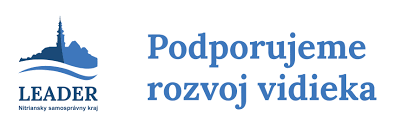 Názov Projektu : Futbal – hra, ktorá nás spája.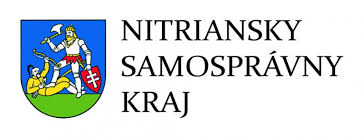           Tento projekt je spolufinancovaný           z rozpočtu Nitrianskeho                                                       samosprávneho kraja 